       FSMS.org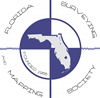 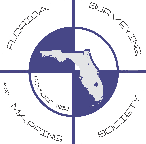                              Advertising Contract for Home Page Banner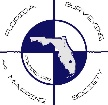 Images must measure 980x245 pixels and be .jpg or .png format.Your company website will be hyperlinked to the banner image.Companies currently advertising in The Florida Surveyor will receive a $25 discount.Company										Website    Contact Name 										Billing Address										City 						 State		 Zip			Phone 						 Fax 					 E-Mail											Start Month/Year			    End Month/Year					                 (first month ad runs)                                         (last month ad runs)Payment Information						    	Payment Schedule:        Pay in full           Pay monthly*Payment Method:           Check                      AE/Visa/MasterCard*If paying monthly by card, your account will be automatically charged. If paying monthly by check, you will be emailed an invoice on the 1st of each  month for the following month’s ad.Credit Card InformationCard No. 	Expiration Date           				CVV # Credit Card Billing Address                                                                                                                               Signature:             							                       Date:  ----------------------------------------------------------------------------------------------------------------------------------------------------------------------